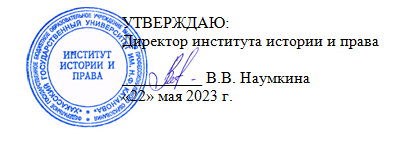 Паспорт компетенцийосновной профессиональной образовательной программе40.03.01 Юриспруденция(код, наименование направления подготовки (специальности)профиль Правовое обеспечение профессиональной деятельности в сфере юриспруденции(наименование направленности (профиля /специализации)заочная форма обучения (ускоренное на базе СПО)(форма обучения)2021(год(-ы) набора в соответствии с учебным планом)22.05.2023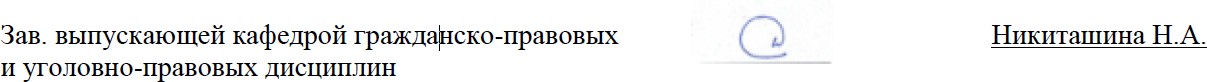 КафедраКафедраДисциплинаБлокВиды контроля/семестрВиды контроля/семестрВиды контроля/семестрКомпетенцииКафедраКафедраДисциплинаБлокЭкза менЗачетЗачет с оц.Компетенции19Государственно-правовых дисциплинИстория государства и права РоссииБ1.О.1211УК-119Государственно-правовых дисциплинИстория государства и права зарубежных странБ1.О.1311УК-119Государственно-правовых дисциплинНалоговое правоБ1.О.264УК-133Гражданско-правовых и уголовно-правовыхдисциплинКриминологияБ1.О.314УК-119Государственно-правовых дисциплинПолитологияБ1.В.021УК-133Гражданско-правовых и уголовно-правовыхдисциплинРимское правоБ1.В.031УК-133Гражданско-правовых и уголовно-правовыхдисциплинПравовая статистикаБ1.В.042УК-119Государственно-правовых дисциплинИстория политических и правовых ученийБ1.В.074УК-119Государственно-правовых дисциплинПринцип разделениявластей: теория и практикаБ1.В.ДВ.02.013УК-119Государственно-правовых дисциплинГражданское общество вРоссии: история и современностьБ1.В.ДВ.02.023УК-133Гражданско-правовых и уголовно-правовыхдисциплинКоллизионное правоБ1.В.ДВ.02.033УК-133Гражданско-правовых и уголовно-правовыхдисциплинСлужба судебных приставовБ1.В.ДВ.05.015УК-119Государственно-правовых дисциплинГосударственная службаБ1.В.ДВ.05.025УК-119Государственно-правовых дисциплинОсновы управления в правоохранительныхорганахБ1.В.ДВ.05.035УК-119Государственно-правовых дисциплинИзбирательное правоБ1.В.ДВ.11.013УК-133Гражданско-правовых и уголовно-правовыхдисциплинАвторское и патентное правоБ1.В.ДВ.11.023УК-119Государственно-правовых дисциплинЗащита прав несовершеннолетнихБ1.В.ДВ.11.033УК-119Государственно-правовых дисциплинУчебная практика (ознакомительная)Б2.В.01(У)2УК-119Государственно-правовых дисциплинВыполнение, подготовкак процедуре защиты и защита выпускной квалификационнойработыБ3.02(Д)УК-119Государственно-правовых дисциплинОсновы работы вэлектронной информационно-образовательной средеФТД.011УК-111Экономики и бизнесаЭкономикаБ1.О.072УК-219Государственно-правовых дисциплинПраво социального обеспеченияБ1.О.323УК-219Государственно-правовых дисциплинУчебная практика (ознакомительная)Б2.В.01(У)2УК-219Государственно-правовых дисциплинВыполнение, подготовка к процедуре защиты изащита выпускнойквалификационной работыБ3.02(Д)УК-239Педагогики и психологии образованияОбщая психологияБ1.О.082УК-319Государственно-правовых дисциплинПраво социального обеспеченияБ1.О.323УК-319Государственно-правовых дисциплинПолитологияБ1.В.021УК-319Государственно-правовых дисциплинВведение в специальностьБ1.В.052УК-38МенеджментаТехнологиятрудоустройства и планирования карьерыБ1.В.115УК-319Государственно-правовых дисциплинПринцип разделениявластей: теория и практикаБ1.В.ДВ.02.013УК-319Государственно-правовых дисциплинГражданское общество вРоссии: история и современностьБ1.В.ДВ.02.023УК-333Гражданско-правовых иуголовно-правовых дисциплинКоллизионное правоБ1.В.ДВ.02.033УК-319Государственно-правовых дисциплинУчебная практика (ознакомительная)Б2.В.01(У)2УК-319Государственно-правовых дисциплинВыполнение, подготовка к процедуре защиты и защита выпускной квалификационнойработыБ3.02(Д)УК-35Фундаментальной медициныОрганизациядобровольческой (волонтерской)деятельности и взаимодействие с социально-ориентированными НКОФТД.033УК-34Зарубежной лингвистики и теории языкаИностранный языкБ1.О.0311УК-44Зарубежной лингвистики и теории языкаИностранный язык в сфере юриспруденцииБ1.О.042УК-419Государственно-правовых дисциплинПравоохранительные органыБ1.В.011УК-419Государственно-правовых дисциплинВведение в специальностьБ1.В.052УК-433Гражданско-правовых и уголовно-правовыхдисциплинСудебная риторикаБ1.В.ДВ.04.015УК-433Гражданско-правовых и уголовно-правовыхдисциплинДелопроизводствоБ1.В.ДВ.04.025УК-433Гражданско-правовых и уголовно-правовыхдисциплинУголовно- процессуальные актыБ1.В.ДВ.04.035УК-419Государственно-правовых дисциплинВыполнение, подготовка к процедуре защиты изащита выпускнойквалификационной работыБ3.02(Д)УК-433Гражданско-правовых иуголовно-правовых дисциплинФилософияБ1.О.012УК-536ИсторииИстория (историяРоссии, всеобщая история)Б1.О.021УК-533Гражданско-правовых и уголовно-правовыхдисциплинПрофессиональная этика юристаБ1.О.112УК-533Гражданско-правовых и уголовно-правовыхдисциплинРимское правоБ1.В.031УК-519Государственно-правовыхдисциплинИстория политических иправовых ученийБ1.В.074УК-519Государственно-правовых дисциплинВыполнение, подготовкак процедуре защиты и защита выпускнойквалификационной работыБ3.02(Д)УК-519Государственно-правовыхдисциплинВведение вспециальностьБ1.В.052УК-68МенеджментаТехнологиятрудоустройства и планирования карьерыБ1.В.115УК-633Гражданско-правовых иуголовно-правовых дисциплинПроизводственнаяпрактика (правоприменительная)Б2.О.01(П)4УК-619Государственно-правовыхдисциплинУчебная практика(ознакомительная)Б2.В.01(У)2УК-633Гражданско-правовых иуголовно-правовых дисциплинПроизводственнаяпрактика(преддипломная)Б2.В.02(П)5УК-619Государственно-правовых дисциплинВыполнение, подготовкак процедуре защиты и защита выпускнойквалификационной работыБ3.02(Д)УК-650Дошкольного, начального и специального образованияАдаптация обучающихся инвалидов и лиц сограниченными возможностями здоровья в образовательномпространстве вузаФТД.021УК-621Физической культуры, спорта и безопасностижизнедеятельностиФизическая культура и спортБ1.О.061УК-719Государственно-правовых дисциплинВыполнение, подготовкак процедуре защиты и защита выпускной квалификационнойработыБ3.02(Д)УК-721Физической культуры,спорта и безопасности жизнедеятельностиБезопасность жизнедеятельностиБ1.О.051УК-833Гражданско-правовых и уголовно-правовыхдисциплинПроизводственная практика(правоприменительная)Б2.О.01(П)4УК-819Государственно-правовых дисциплинВыполнение, подготовка к процедуре защиты изащита выпускнойквалификационной работыБ3.02(Д)УК-850Дошкольного, начального и специального образованияОсобенностивзаимодействия с лицами с ОВЗБ1.В.101УК-919Государственно-правовых дисциплинВыполнение, подготовкак процедуре защиты изащита выпускной квалификационнойБ3.02(Д)УК-9работы11Экономики и бизнесаЭкономикаБ1.О.072УК-1019Государственно-правовыхдисциплинФинансовое правоБ1.О.254УК-1019Государственно-правовыхдисциплинНалоговое правоБ1.О.264УК-1019Государственно-правовых дисциплинВыполнение, подготовкак процедуре защиты и защита выпускной квалификационнойработыБ3.02(Д)УК-1033Гражданско-правовых иуголовно-правовых дисциплинУголовное правоБ1.О.2133УК-1119Государственно-правовыхдисциплинПравоохранительныеорганыБ1.В.011УК-1133Гражданско-правовых иуголовно-правовых дисциплинПрокурорский надзорБ1.В.095УК-1119Государственно-правовых дисциплинПринцип разделениявластей: теория и практикаБ1.В.ДВ.02.013УК-1119Государственно-правовых дисциплинГражданское общество вРоссии: история и современностьБ1.В.ДВ.02.023УК-1133Гражданско-правовых и уголовно-правовыхдисциплинКоллизионное правоБ1.В.ДВ.02.033УК-1119Государственно-правовыхдисциплинАдминистративныйпроцессБ1.В.ДВ.07.015УК-1133Гражданско-правовых иуголовно-правовых дисциплинРассмотрение отдельныхкатегорий гражданских делБ1.В.ДВ.07.025УК-1133Гражданско-правовых иуголовно-правовых дисциплинОперативно-розыскная деятельностьБ1.В.ДВ.07.035УК-1119Государственно-правовых дисциплинПодготовка к сдаче исдача государственного экзамена(государственный междисциплинарный экзамен поконституционному праву России, уголовномуправу, гражданскому праву)Б3.01(Г)УК-1119Государственно-правовыхдисциплинИстория государства иправа РоссииБ1.О.1211ОПК-119Государственно-правовыхдисциплинИстория государства иправа зарубежных странБ1.О.1311ОПК-119Государственно-правовыхдисциплинТеория государства иправаБ1.О.1411ОПК-133Гражданско-правовых и уголовно-правовыхдисциплинПроизводственная практика(правоприменительная)Б2.О.01(П)4ОПК-119Государственно-правовых дисциплинПодготовка к сдаче и сдача государственногоэкзамена(государственный междисциплинарный экзамен поконституционному праву России, уголовному праву, гражданскомуправу)Б3.01(Г)ОПК-119Государственно-правовыхдисциплинАдминистративное правоБ1.О.1622ОПК-233Гражданско-правовых иуголовно-правовых дисциплинГражданское правоБ1.О.172323ОПК-233Гражданско-правовых иуголовно-правовых дисциплинГражданский процессБ1.О.1843ОПК-219Государственно-правовыхдисциплинНалоговое правоБ1.О.264ОПК-233Гражданско-правовых и уголовно-правовыхдисциплинПроизводственная практика(правоприменительная)Б2.О.01(П)4ОПК-219Государственно-правовых дисциплинПодготовка к сдаче и сдача государственногоэкзамена(государственный междисциплинарный экзамен поконституционному праву России, уголовному праву, гражданскомуправу)Б3.01(Г)ОПК-233Гражданско-правовых и уголовно-правовыхдисциплинКриминалистикаБ1.О.304ОПК-333Гражданско-правовых и уголовно-правовыхдисциплинКриминологияБ1.О.314ОПК-333Гражданско-правовых иуголовно-правовых дисциплинСудебная экспертизаБ1.О.345ОПК-333Гражданско-правовых иуголовно-правовых дисциплинПроизводственнаяпрактика (правоприменительная)Б2.О.01(П)4ОПК-319Государственно-правовых дисциплинВыполнение, подготовкак процедуре защиты и защита выпускной квалификационнойработыБ3.02(Д)ОПК-319Государственно-правовыхдисциплинТеория государства иправаБ1.О.1411ОПК-419Государственно-правовыхдисциплинКонституционное правоРоссииБ1.О.15.0123ОПК-419Государственно-правовыхдисциплинКонституционное правозарубежных странБ1.О.15.022ОПК-419Государственно-правовыхдисциплинАдминистративное правоБ1.О.1622ОПК-433Гражданско-правовых и уголовно-правовыхдисциплинГражданское правоБ1.О.172323ОПК-419Государственно-правовыхдисциплинТрудовое правоБ1.О.2055ОПК-433Гражданско-правовых иуголовно-правовых дисциплинУголовное правоБ1.О.2133ОПК-433Гражданско-правовых иуголовно-правовых дисциплинЭкологическое правоБ1.О.233ОПК-433Гражданско-правовых и уголовно-правовыхдисциплинЗемельное правоБ1.О.243ОПК-433Гражданско-правовых и уголовно-правовыхдисциплинПредпринимательское правоБ1.О.274ОПК-433Гражданско-правовых и уголовно-правовыхдисциплинСемейное правоБ1.О.335ОПК-433Гражданско-правовых иуголовно-правовых дисциплинПроизводственнаяпрактика (правоприменительная)Б2.О.01(П)4ОПК-419Государственно-правовых дисциплинПодготовка к сдаче исдача государственного экзамена(государственный междисциплинарный экзамен поконституционному праву России, уголовномуправу, гражданскому праву)Б3.01(Г)ОПК-433Гражданско-правовых иуголовно-правовых дисциплинАрбитражный процессБ1.О.195ОПК-533Гражданско-правовых иуголовно-правовых дисциплинМеждународное правоБ1.О.284ОПК-533Гражданско-правовых и уголовно-правовыхдисциплинМеждународное частное правоБ1.О.295ОПК-533Гражданско-правовых и уголовно-правовыхдисциплинСудебная экспертизаБ1.О.345ОПК-533Гражданско-правовых и уголовно-правовыхдисциплинПроизводственная практика(правоприменительная)Б2.О.01(П)4ОПК-519Государственно-правовых дисциплинВыполнение, подготовка к процедуре защиты и защита выпускной квалификационнойработыБ3.02(Д)ОПК-533Гражданско-правовых и уголовно-правовыхдисциплинГражданский процессБ1.О.1843ОПК-633Гражданско-правовых и уголовно-правовыхдисциплинАрбитражный процессБ1.О.195ОПК-633Гражданско-правовых и уголовно-правовыхдисциплинУголовный процессБ1.О.2244ОПК-633Гражданско-правовых и уголовно-правовыхдисциплинПроизводственнаяпрактика (правоприменительная)Б2.О.01(П)4ОПК-619Государственно-правовых дисциплинВыполнение, подготовка к процедуре защиты и защита выпускной квалификационнойработыБ3.02(Д)ОПК-633Гражданско-правовых и уголовно-правовыхдисциплинПрофессиональная этика юристаБ1.О.112ОПК-733Гражданско-правовых и уголовно-правовыхдисциплинУголовный процессБ1.О.2244ОПК-733Гражданско-правовых и уголовно-правовыхдисциплинСудебная экспертизаБ1.О.345ОПК-733Гражданско-правовых и уголовно-правовыхдисциплинПроизводственнаяпрактика (правоприменительная)Б2.О.01(П)4ОПК-719Государственно-правовых дисциплинВыполнение, подготовка к процедуре защиты и защита выпускной квалификационнойработыБ3.02(Д)ОПК-72Математики, физики и информационныхтехнологийИнформатикаБ1.О.092ОПК-833Гражданско-правовых и уголовно-правовыхдисциплинИнформационные технологии в юридическойдеятельностиБ1.О.102ОПК-819Государственно-правовыхдисциплинТеория государства иправаБ1.О.1411ОПК-833Гражданско-правовых и уголовно-правовыхдисциплинМеждународное правоБ1.О.284ОПК-833Гражданско-правовых и уголовно-правовыхдисциплинМеждународное частное правоБ1.О.295ОПК-833Гражданско-правовых и уголовно-правовыхдисциплинПроизводственная практика(правоприменительная)Б2.О.01(П)4ОПК-819Государственно-правовых дисциплинВыполнение, подготовка к процедуре защиты и защита выпускной квалификационнойработыБ3.02(Д)ОПК-82Математики, физики иинформационных технологийИнформатикаБ1.О.092ОПК-933Гражданско-правовых и уголовно-правовыхдисциплинИнформационныетехнологии в юридическойБ1.О.102ОПК-9деятельности33Гражданско-правовых и уголовно-правовыхдисциплинПроизводственная практика(правоприменительная)Б2.О.01(П)4ОПК-919Государственно-правовых дисциплинВыполнение, подготовкак процедуре защиты и защита выпускной квалификационнойработыБ3.02(Д)ОПК-919Государственно-правовыхдисциплинАдминистративное правоБ1.О.1622ПК-133Гражданско-правовых иуголовно-правовых дисциплинГражданский процессБ1.О.1843ПК-133Гражданско-правовых иуголовно-правовых дисциплинАрбитражный процессБ1.О.195ПК-119Государственно-правовыхдисциплинТрудовое правоБ1.О.2055ПК-133Гражданско-правовых и уголовно-правовыхдисциплинУголовное правоБ1.О.2133ПК-133Гражданско-правовых иуголовно-правовых дисциплинПредпринимательское правоБ1.О.274ПК-133Гражданско-правовых иуголовно-правовых дисциплинКриминалистикаБ1.О.304ПК-133Гражданско-правовых иуголовно-правовых дисциплинКриминологияБ1.О.314ПК-133Гражданско-правовых иуголовно-правовых дисциплинУголовно- исполнительное правоБ1.В.084ПК-133Гражданско-правовых иуголовно-правовых дисциплинСудебная риторикаБ1.В.ДВ.04.015ПК-133Гражданско-правовых и уголовно-правовыхдисциплинДелопроизводствоБ1.В.ДВ.04.025ПК-133Гражданско-правовых и уголовно-правовыхдисциплинУголовно- процессуальные актыБ1.В.ДВ.04.035ПК-133Гражданско-правовых иуголовно-правовых дисциплинСлужба судебных приставовБ1.В.ДВ.05.015ПК-119Государственно-правовыхдисциплинГосударственная службаБ1.В.ДВ.05.025ПК-119Государственно-правовых дисциплинОсновы управления в правоохранительныхорганахБ1.В.ДВ.05.035ПК-133Гражданско-правовых и уголовно-правовыхдисциплинАдвокатураБ1.В.ДВ.06.015ПК-133Гражданско-правовых и уголовно-правовыхдисциплинНотариатБ1.В.ДВ.06.025ПК-133Гражданско-правовых иуголовно-правовых дисциплинВещное правоБ1.В.ДВ.06.035ПК-133Гражданско-правовых и уголовно-правовыхдисциплинОсвобождение отуголовной ответственности инаказанияБ1.В.ДВ.08.013ПК-133Гражданско-правовых иуголовно-правовых дисциплинЗащита прав потребителейБ1.В.ДВ.08.023ПК-119Государственно-правовыхдисциплинАдминистративнаяответственностьБ1.В.ДВ.08.033ПК-119Государственно-правовыхдисциплинТаможенное правоБ1.В.ДВ.12.013ПК-133Гражданско-правовых иуголовно-правовых дисциплинСтраховое правоБ1.В.ДВ.12.023ПК-119Государственно-правовыхдисциплинЖилищное правоБ1.В.ДВ.12.033ПК-133Гражданско-правовых и уголовно-правовыхдисциплинПроизводственная практика(правоприменительная)Б2.О.01(П)4ПК-119Государственно-правовых дисциплинПодготовка к сдаче и сдача государственного экзамена(государственный междисциплинарный экзамен поконституционному праву России, уголовному праву, гражданскомуправу)Б3.01(Г)ПК-119Государственно-правовыхдисциплинАдминистративное правоБ1.О.1622ПК-233Гражданско-правовых и уголовно-правовыхдисциплинГражданский процессБ1.О.1843ПК-233Гражданско-правовых и уголовно-правовыхдисциплинАрбитражный процессБ1.О.195ПК-233Гражданско-правовых и уголовно-правовыхдисциплинАдвокатураБ1.В.ДВ.06.015ПК-233Гражданско-правовых и уголовно-правовыхдисциплинНотариатБ1.В.ДВ.06.025ПК-233Гражданско-правовых и уголовно-правовыхдисциплинВещное правоБ1.В.ДВ.06.035ПК-233Гражданско-правовых и уголовно-правовыхдисциплинОсвобождение от уголовной ответственности инаказанияБ1.В.ДВ.08.013ПК-233Гражданско-правовых и уголовно-правовыхдисциплинЗащита прав потребителейБ1.В.ДВ.08.023ПК-219Государственно-правовых дисциплинАдминистративная ответственностьБ1.В.ДВ.08.033ПК-233Гражданско-правовых и уголовно-правовыхдисциплинПроизводственнаяпрактика (правоприменительная)Б2.О.01(П)4ПК-219Государственно-правовых дисциплинПодготовка к сдаче и сдача государственного экзамена(государственный междисциплинарный экзамен поконституционному праву России, уголовномуправу, гражданскому праву)Б3.01(Г)ПК-219Государственно-правовыхдисциплинКонституционное правоРоссииБ1.О.15.0123ПК-319Государственно-правовыхдисциплинКонституционное правозарубежных странБ1.О.15.022ПК-319Государственно-правовыхдисциплинАдминистративное правоБ1.О.1622ПК-333Гражданско-правовых и уголовно-правовыхдисциплинГражданское правоБ1.О.172323ПК-333Гражданско-правовых и уголовно-правовыхдисциплинГражданский процессБ1.О.1843ПК-333Гражданско-правовых и уголовно-правовыхдисциплинАрбитражный процессБ1.О.195ПК-319Государственно-правовыхдисциплинТрудовое правоБ1.О.2055ПК-333Гражданско-правовых и уголовно-правовыхдисциплинУголовное правоБ1.О.2133ПК-333Гражданско-правовых и уголовно-правовыхдисциплинУголовный процессБ1.О.2244ПК-333Гражданско-правовых иуголовно-правовыхЭкологическое правоБ1.О.233ПК-3дисциплин33Гражданско-правовых и уголовно-правовыхдисциплинЗемельное правоБ1.О.243ПК-319Государственно-правовыхдисциплинФинансовое правоБ1.О.254ПК-333Гражданско-правовых иуголовно-правовых дисциплинПредпринимательское правоБ1.О.274ПК-333Гражданско-правовых и уголовно-правовыхдисциплинСемейное правоБ1.О.335ПК-333Гражданско-правовых и уголовно-правовыхдисциплинПравовая статистикаБ1.В.042ПК-319Государственно-правовыхдисциплинМуниципальное правоРоссииБ1.В.063ПК-333Гражданско-правовых иуголовно-правовых дисциплинУголовно- исполнительное правоБ1.В.084ПК-333Гражданско-правовых и уголовно-правовыхдисциплинПрокурорский надзорБ1.В.095ПК-319Государственно-правовыхдисциплинГосударственная власть всубъектах РФБ1.В.ДВ.01.013ПК-333Гражданско-правовых иуголовно-правовых дисциплинФормы правовой активности гражданБ1.В.ДВ.01.023ПК-333Гражданско-правовых иуголовно-правовых дисциплинСравнительное конституционное правоБ1.В.ДВ.01.033ПК-319Государственно-правовыхдисциплинПарламентское правоБ1.В.ДВ.03.013ПК-333Гражданско-правовых иуголовно-правовых дисциплинЮридическая техника в сфере частного праваБ1.В.ДВ.03.023ПК-333Гражданско-правовых и уголовно-правовыхдисциплинСистема и порядокназначения наказания в российском уголовномправеБ1.В.ДВ.03.033ПК-319Государственно-правовыхдисциплинАдминистративныйпроцессБ1.В.ДВ.07.015ПК-333Гражданско-правовых иуголовно-правовых дисциплинРассмотрение отдельныхкатегорий гражданских делБ1.В.ДВ.07.025ПК-333Гражданско-правовых и уголовно-правовыхдисциплинОперативно-розыскная деятельностьБ1.В.ДВ.07.035ПК-333Гражданско-правовых и уголовно-правовыхдисциплинОсвобождение от уголовнойответственности и наказанияБ1.В.ДВ.08.013ПК-333Гражданско-правовых и уголовно-правовыхдисциплинЗащита прав потребителейБ1.В.ДВ.08.023ПК-319Государственно-правовыхдисциплинАдминистративнаяответственностьБ1.В.ДВ.08.033ПК-333Гражданско-правовых иуголовно-правовых дисциплинРасследованиеотдельных видов преступленийБ1.В.ДВ.09.015ПК-319Государственно-правовыхдисциплинКонституционнаяюстицияБ1.В.ДВ.09.025ПК-333Гражданско-правовых и уголовно-правовыхдисциплинПравовое обеспечение инновационнойдеятельностиБ1.В.ДВ.09.035ПК-333Гражданско-правовых иуголовно-правовых дисциплинПроизводственнаяпрактика (правоприменительная)Б2.О.01(П)4ПК-333Гражданско-правовых иуголовно-правовых дисциплинПроизводственнаяпрактика(преддипломная)Б2.В.03(П)5ПК-319Государственно-правовых дисциплинПодготовка к сдаче исдача государственного экзамена(государственный междисциплинарный экзамен поБ3.01(Г)ПК-3конституционному праву России, уголовному праву, гражданскомуправу)19Государственно-правовыхдисциплинАдминистративное правоБ1.О.1622ПК-433Гражданско-правовых иуголовно-правовых дисциплинГражданское правоБ1.О.172323ПК-433Гражданско-правовых иуголовно-правовых дисциплинГражданский процессБ1.О.1843ПК-433Гражданско-правовых иуголовно-правовых дисциплинАрбитражный процессБ1.О.195ПК-419Государственно-правовыхдисциплинТрудовое правоБ1.О.2055ПК-433Гражданско-правовых иуголовно-правовых дисциплинУголовное правоБ1.О.2133ПК-433Гражданско-правовых иуголовно-правовых дисциплинУголовный процессБ1.О.2244ПК-433Гражданско-правовых иуголовно-правовых дисциплинЭкологическое правоБ1.О.233ПК-433Гражданско-правовых иуголовно-правовых дисциплинЗемельное правоБ1.О.243ПК-419Государственно-правовыхдисциплинФинансовое правоБ1.О.254ПК-419Государственно-правовыхдисциплинНалоговое правоБ1.О.264ПК-433Гражданско-правовых иуголовно-правовых дисциплинПредпринимательское правоБ1.О.274ПК-433Гражданско-правовых и уголовно-правовыхдисциплинКриминалистикаБ1.О.304ПК-433Гражданско-правовых и уголовно-правовыхдисциплинСемейное правоБ1.О.335ПК-419Государственно-правовыхдисциплинПравоохранительныеорганыБ1.В.011ПК-419Государственно-правовыхдисциплинМуниципальное правоРоссииБ1.В.063ПК-433Гражданско-правовых иуголовно-правовых дисциплинПрокурорский надзорБ1.В.095ПК-419Государственно-правовыхдисциплинГосударственная власть всубъектах РФБ1.В.ДВ.01.01319ПК-433Гражданско-правовых и уголовно-правовыхдисциплинФормы правовой активности гражданБ1.В.ДВ.01.02333ПК-433Гражданско-правовых и уголовно-правовыхдисциплинСравнительное конституционное правоБ1.В.ДВ.01.03333ПК-419Государственно-правовыхдисциплинПарламентское правоБ1.В.ДВ.03.01319ПК-433Гражданско-правовых иуголовно-правовых дисциплинЮридическая техника в сфере частного праваБ1.В.ДВ.03.02333ПК-433Гражданско-правовых и уголовно-правовыхдисциплинСистема и порядокназначения наказания вроссийском уголовном правеБ1.В.ДВ.03.03333ПК-433Гражданско-правовых и уголовно-правовыхдисциплинОсвобождение отуголовнойответственности и наказанияБ1.В.ДВ.08.013ПК-433Гражданско-правовых иуголовно-правовых дисциплинЗащита прав потребителейБ1.В.ДВ.08.023ПК-419Государственно-правовых дисциплинАдминистративная ответственностьБ1.В.ДВ.08.033ПК-433Гражданско-правовых и уголовно-правовыхРасследование отдельных видовБ1.В.ДВ.09.015ПК-4дисциплинпреступлений19Государственно-правовых дисциплинКонституционная юстицияБ1.В.ДВ.09.025ПК-433Гражданско-правовых иуголовно-правовых дисциплинПравовое обеспечениеинновационной деятельностиБ1.В.ДВ.09.035ПК-419Государственно-правовыхдисциплинАдминистративнаяюстицияБ1.В.ДВ.10.015ПК-433Гражданско-правовых и уголовно-правовыхдисциплинПрименение международныхдоговоров в РФБ1.В.ДВ.10.025ПК-433Гражданско-правовых и уголовно-правовыхдисциплинТеория квалификации преступленийБ1.В.ДВ.10.035ПК-419Государственно-правовыхдисциплинИзбирательное правоБ1.В.ДВ.11.013ПК-433Гражданско-правовых иуголовно-правовых дисциплинАвторское и патентное правоБ1.В.ДВ.11.023ПК-419Государственно-правовыхдисциплинЗащита правнесовершеннолетнихБ1.В.ДВ.11.033ПК-419Государственно-правовых дисциплинТаможенное правоБ1.В.ДВ.12.01319ПК-433Гражданско-правовых иуголовно-правовых дисциплинСтраховое правоБ1.В.ДВ.12.02333ПК-419Государственно-правовых дисциплинЖилищное правоБ1.В.ДВ.12.03319ПК-433Гражданско-правовых и уголовно-правовыхдисциплинПроизводственная практика(правоприменительная)Б2.О.01(П)4ПК-433Гражданско-правовых и уголовно-правовыхдисциплинПроизводственная практика(преддипломная)Б2.В.03(П)5ПК-419Государственно-правовых дисциплинПодготовка к сдаче и сдача государственногоэкзамена(государственный междисциплинарный экзамен поконституционному праву России, уголовному праву, гражданскомуправу)Б3.01(Г)ПК-4